M2: Sicher fahren auf motorisierten ZweirädernUnfallstatistikenLies die folgenden Infoboxen und beantworte anschließend die Fragen.Am Anfang des Jahres 2018 gab es laut Kraftfahrt-Bundesamt im Bundesgebiet einen Bestand von 4,4 Millionen Krafträdern mit amtlichem Kennzeichen. Das Risiko, im Straßenverkehr zu verunglücken, ist bei Krafträdern (ohne Kleinkrafträder) höher als bei anderen Kraftfahrzeugen. Bezogen auf 1.000 zugelassene Krafträder mit amtlichem Kennzeichen verunglückten 2018 sieben Benutzer, auf 1.000 Pkw kamen fünf Verunglückte. Das Risiko, auf einem Kraftrad mit amtlichem Kennzeichen getötet zu werden, war im Jahr 2018 mehr als viermal so hoch wie im Auto. Denn Kraftradfahrer sind bei einem Unfall nahezu ungeschützt. Damit bestätigt die Unfallstatistik, was viele vermuten: Kraftradfahren ist gefährlich. 1a) Erkläre die unterschiedlichen Risiken für Krafträder (Motorrad, Moped) im Straßenverkehr.Die Verkehrsteilnahme und damit auch die Unfallhäufigkeit von Kraftrad- und Fahrradfahrern sind auch abhängig von saisonalen Einflussfaktoren. Schlechte Straßen- und Witterungsverhältnisse, wie sie im Winterhalbjahr oft vorliegen, halten viele von den Straßen fern; sie sind dann im Sommerhalbjahr bei schönerem Wetter umso häufiger unterwegs. In den Monaten April bis September 2018 betrug der Unfallanteil bei Krafträdern mit amtlichem Kennzeichen 78,5 % und bei Kleinkrafträdern 66,2 %. Bei Fahrrädern waren es 68,1 %. Der besonders starke jahreszeitliche Bezug der Kraft- und Fahrräder ist darin begründet, dass diese häufig als Schönwetter- und Freizeitfahrzeuge benutzt werden. Krafträder werden in den Wintermonaten hingegen häufig gar nicht benutzt. 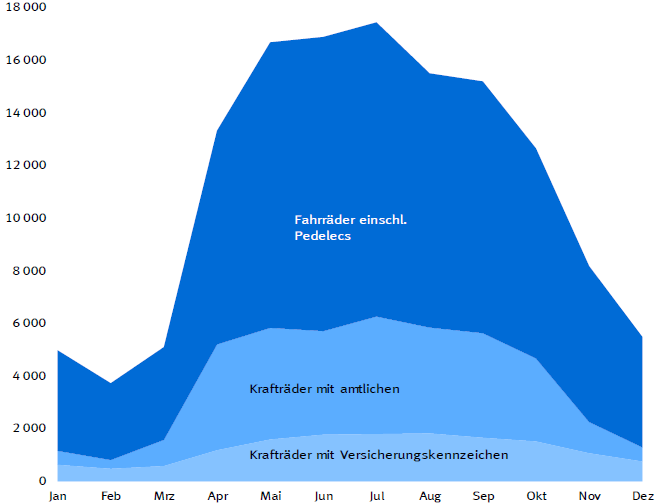 Abb. 1: Verunglückte Kraftrad- und Fahrradbenutzer bei Straßenverkehrsunfällen 2018 nach Monaten. Aus: Destatis. Verkehrsunfälle. Kraftrad- und Fahrradunfälle im Straßenverkehr. 2018. Seite 7, Abb. 2.1b) Erkläre, wann beziehungsweise in welcher Jahreszeit die meisten Unfälle mit Krafträdern passieren. Fallen dir dazu weitere Gründe als die im Text genannten ein?1c) Erkläre anhand der Tabellen 1 und 2, welche Auffälligkeiten es hinsichtlich der Verteilung der Unfallzahlen gibt.1d) Zeichne anhand eines Aspekts deiner Wahl einen Graphen, der die Entwicklung der Unfallzahlen darstellt. Nutze unterschiedliche Farben für die verschiedenen Kategorien. Arbeitsvorschlag: Zeichne die Unfallzahlen auf der y-Achse und die Jahreszahlen auf der x-Achse ein.2) Welche Fakten haben dich überrascht oder sind dir besonders aufgefallen? Think – Pair – ShareTabelle 1: Das Straßenverkehrsunfallgeschehen von Kraft- und Fahrrädern im ÜberblickQuelle: Destatis. Verkehrsunfälle. Kraftrad- und Fahrradunfälle im Straßenverkehr. 2018. Seite 26–27 (Kürzung durch die Autoren).Tabelle 2: Verunglückte Benutzer von Kraft- und Fahrrädern 2018 nach Altersgruppen und Geschlecht Quelle: Destatis. Verkehrsunfälle. Kraftrad- und Fahrradunfälle im Straßenverkehr. 2018. Seite 29 (Kürzung durch die Autoren).Video-Analyse  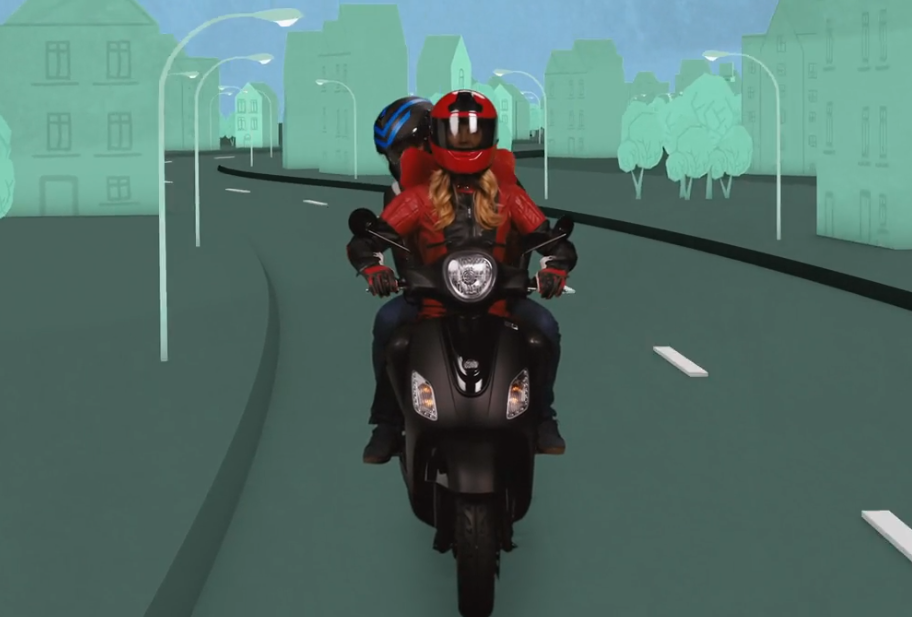 Wer mit dem Moped oder Motorrad im Straßenverkehr unterwegs ist, sollte einige Dinge beachten. Schaut euch das Video „Folge 5: Motorisierte Zweiräder I Das Gesetz der Straße – mit Ralph Caspers“ an und beantwortet anschließend folgende Fragen: Was kann man als Fahrer eines motorisierten Zweirads zum eigenen Schutz beziehungsweise zur eigenen Sicherheit im Straßenverkehr tun? ______________________________________________________________________________________________Welche Tipps gibt Ralph für ein sicheres Fahren zu zweit?______________________________________________________________________________________________Welche Regeln im Straßenverkehr sollten Kraftradfahrer besonders beachten? ______________________________________________________________________________________________Überlegt nun in Partner- oder in einer Kleingruppenarbeit, welche Vorkehrungen, welches Verhalten und welche Tipps ihr Moped-Neulingen mit auf den Weg geben würdet.Dazu dürft ihr zwischen verschiedenen Varianten wählen:a) Erstellt einen Informationsflyer, der wichtige Tipps für den Straßenverkehr enthält.b) Erstellt eine computergestützte Präsentation (z. B. PowerPoint) mit mindestens 5 Folien.c) Erstellt ein eigenes Video (z. B. im Stil von Ralph Caspers) von 2 bis 3 Minuten Länge.Hinterher kürt das Plenum die kreativste und gelungenste Arbeit.Hinweis: Nutzt hierzu auch die Broschüre „Motorrad – young & safe“. (https://www.ifz.de/produkt/young_and_safe/)Abschluss-QuizBundesweit waren 2018 45,3 Millionen Pkw gemeldet. Wie viele Krafträder mit amtlichem Kennzeichen und Versicherungskennzeichen waren gemeldet? 4,4 Millionen		 15 Millionen		 11,2 MillionenDas Risiko, auf einem Motorrad tödlich zu verunglücken, liegt um wie viele Male höher als das Risiko, mit dem Auto zu verunglücken? 10-mal so hoch	 4-mal so hoch	 12-mal so hochDer häufigste Unfallgegner von Krafträdern ist der Pkw. In wie viel Prozent der Zusammenstöße handelt es sich um einen Unfall zwischen Kraftrad und Pkw? In 78 % aller Fälle	 In 92 % aller Fälle	 In 45 % aller FälleWelche Kraftradfahrer sind im Straßenverkehr besonders gefährdet? (Alles ankreuzbar!) Fahranfänger	 Senioren		 Jugendliche im Alter von 15–17 JahrenWas ist das häufigste Fehlverhalten, das zu Verkehrsunfällen mit Krafträdern führt? Alkoholeinfluss	 Falsche Straßenbenutzung	 Nicht angepasste GeschwindigkeitDas Tragen welcher Schutzkleidung ist auf motorisierten Zweirädern Pflicht? Schutzhelm		 Handschuhe		 SchutzjackeMit welchen Maßnahmen können Fahrer eines motorisierten Zweirads Unfälle vermeiden? (Alles ankreuzbar!) Defensiv fahren	 Retroreflektierende Kleidung tragen					 Fehler anderer Verkehrsteilnehmer vorhersehenWie sollte man sich als Beifahrer auf einem motorisierten Zweirad verhalten? Gut festhalten	 Bei Kurvenfahrten rumhampeln					 Den Fahrer nicht ablenken2000200520102015201620172018Veränderung 2018 gegenüber 2017 in %Unfälle insgesamtdar.: Unfälle mit Beteiligung von Fahrern von 382 949336 619288 297305 659308 145302 656308 7212         Krafträdern mit Versicherungskennzeichen19 18417 60917 00315 46614 43113 75014 6836,8         Krafträdern mit amtlichem Kennzeichen39 34834 26625 91529 29528 41028 12030 1747         Fahrrädern73 92778 67865 64778 34181 27279 82688 47210,8Verunglückte (Leichtverletzte, Schwerverletzte, Getötete) insgesamtdar.: Benutzer von 511 577438 804374 818396 891399 872393 492399 2931         Krafträdern mit Versicherungskennzeichen19 37317 86417 24715 61214 48113 81314 8047,2         Krafträdern mit amtlichem Kennzeichen41 11235 70326 96930 43429 43729 18031 4197,7         Fahrrädern73 39778 43465 57378 17681 27479 72888 88011,5Getötete insgesamtdar.: Benutzer von 7 5035 3613 6483 4593 2063 1803 2753         Krafträdern mit Versicherungskennzeichen15710774626859782,2         Krafträdern mit amtlichem Kennzeichen9458756356395365836196,2         Fahrrädern65957538138339338244516,5AlterInsgesamtMännlichWeiblichGetöteteGetöteteGetöteteGetöteteInsgesamt1 14299115110–15118315–1850371318–2141392SchwerverletzteSchwerverletzteSchwerverletzteSchwerverletzteInsgesamt28 72921 0427 68710–1592468523915–182 4451 86058518–211 3921 088304